Maths Yr6 Try the following challenges.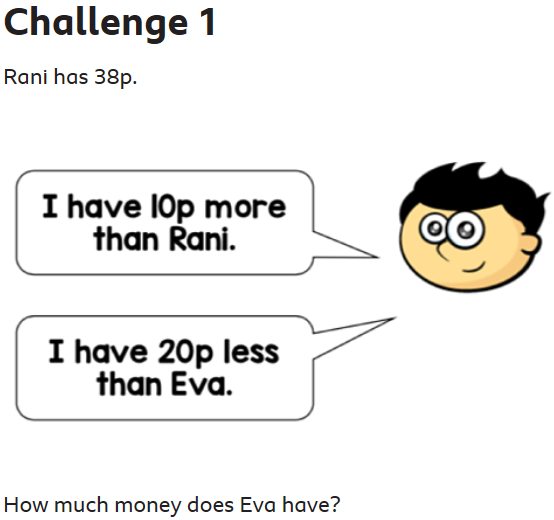 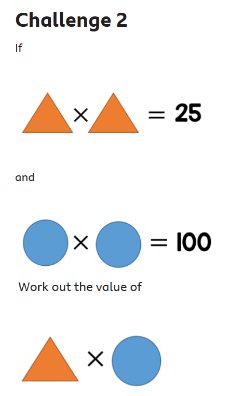 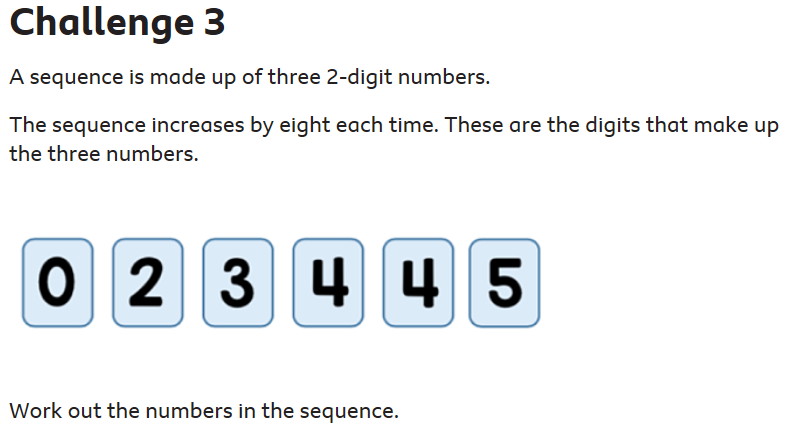 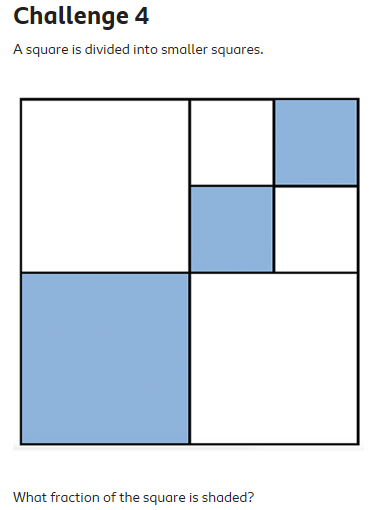 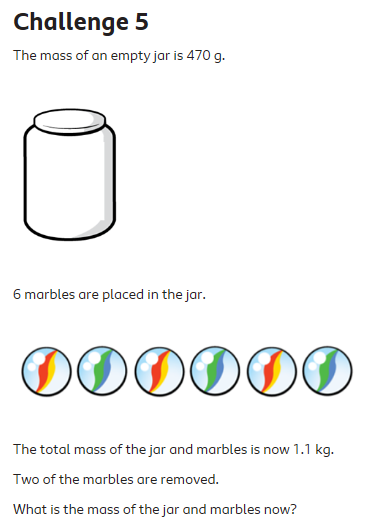 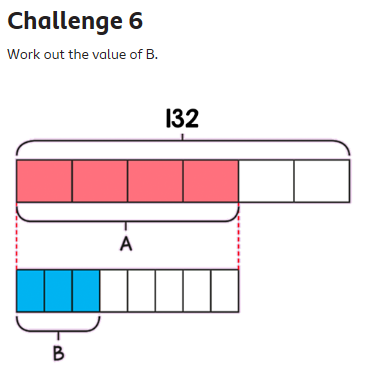 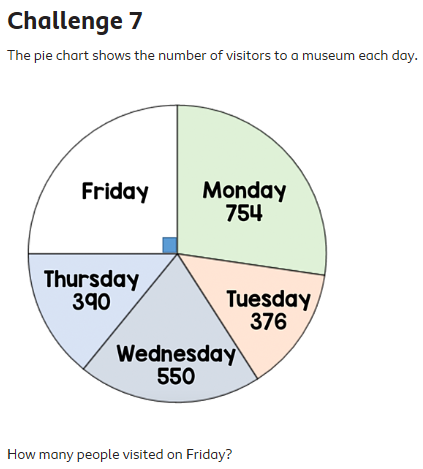 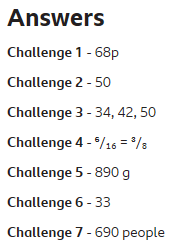 